Министерство образования и науки Российской Федерациифедеральное государственное бюджетное образовательное учреждениевысшего образования«Курский государственный университет»Колледж коммерции, технологий и сервисаМетодические рекомендации по организации самостоятельной работы обучающихсяпо учебной дисциплине Литератураспециальности 09.02.05 Прикладная информатика (по отраслям)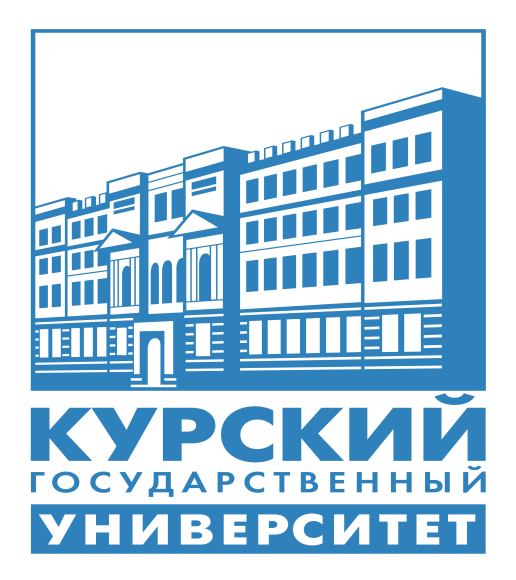        Составитель: Волощук Е.Н. – преподаватель        колледжа коммерции, технологии и сервиса 				  ФГБОУ ВО «Курский государственный университет»Курск 2016СОДЕРЖАНИЕПОЯСНИТЕЛЬНАЯ ЗАПИСКАСамостоятельная работа - планируемая учебная, учебно-исследовательская, научно-исследовательская работа студентов, выполняемая во внеаудиторное время по заданию и при методическом руководстве преподавателя, но без его непосредственного участия (при частичном непосредственном участии преподавателя, оставляющем ведущую роль за работой студентов).Самостоятельная работа студентов в СПО является важным видом учебной и научной деятельности студента. Самостоятельная работа студентов играет значительную роль в рейтинговой технологии обучения. Государственным стандартом предусматривается, как правило, 50% часов из общей трудоемкости дисциплины на самостоятельную работу студентов (далее СРС). В связи с этим, обучение в СПО включает в себя две, практически одинаковые по объему и взаимовлиянию части – процесса обучения и процесса самообучения. Поэтому СРС должна стать эффективной и целенаправленной работой студента. К современному специалисту общество предъявляет достаточно широкий перечень требований, среди которых немаловажное значение имеет наличие у выпускников определенных способностей и умения самостоятельно добывать знания из различных источников, систематизировать полученную информацию. При этом самостоятельная работа студентов играет решающую роль в ходе всего учебного процесса. Управление самостоятельной работой студентов включает: четкое планирование содержания и объема самостоятельной работы; организацию, контроль и анализ результатов самостоятельной работы; необходимое учебно-методическое и материально-техническое обеспечение; внедрение новых технологий обучения; учет трудозатрат студентов и преподавателей в рамках СРС.Целью самостоятельной работы студентов является овладение фундаментальными знаниями, профессиональными умениями и навыками деятельности по профилю, опытом творческой, исследовательской деятельности. Самостоятельная работа студентов способствует развитию самостоятельности, ответственности и организованности, творческого подхода к решению проблем учебного и профессионального уровня.Задачами СРС являются: систематизация и закрепление полученных теоретических знаний и практических умений студентов; углубление и расширение теоретических знаний;формирование умений использовать нормативную, правовую, справочную документацию и специальную литературу; развитие познавательных способностей и активности студентов: творческой инициативы, самостоятельности, ответственности и организованности; формирование самостоятельности мышления, способностей к саморазвитию, самосовершенствованию и самореализации; развитие исследовательских умений; использование материала, собранного и полученного в ходе самостоятельных занятий на семинарах, на практических и лабораторных занятиях, при написании курсовых и дипломной работ, для эффективной подготовки к итоговым зачетам и экзаменам. Цель СРС - научить студента осмысленно и самостоятельно работать сначала с учебным материалом, затем с научной информацией, заложить основы самоорганизации и самовоспитания с тем, чтобы привить умение в дальнейшем непрерывно повышать свою квалификацию.Методика организации самостоятельной работы студентов зависит от структуры, характера и особенностей изучаемой дисциплины, объема часов на ее изучение, вида заданий для самостоятельной работы студентов, индивидуальных качеств студентов и условий учебной деятельности.Самостоятельная работа приобщает студентов к научному творчеству, поиску и решению актуальных современных проблем. Данные методические рекомендации обращены к студентам, обучающимся на первом курсе всех специальностей. в рамках освоения учебной дисциплины Литература. Формами самостоятельной работы студентов по литературе являются:- чтение художественных произведений;- заучивание наизусть поэтических текстов;- анализ художественных текстов;- изучение критических статей, литературоведческих и методических работ;- подготовку докладов и рефератов, написание сочинений, эссе;- поиски и отбор учебного материала, в том числе с использованием электронных носителей информации;- подготовка к участию в научно-практических конференциях, смотрах, олимпиадах.Внеаудиторная самостоятельная работа студентов оценивается на основе разработанных критериев. Оценки фиксируются в журнале учебной группы и учитываются в процессе промежуточной аттестации. Задачи контроля самостоятельной работы:- выявление достижений, успехов студентов, определение затруднений и проблем;- обучение приемам взаимоконтроля и самоконтроля;- воспитание у студентов ответственности за выполнение самостоятельной работы, проявление инициативы.Формы контроля самостоятельной работы:1) текущий контроль усвоения знаний на основе оценки устного доклада, ответов на вопросы;2) проверка или защита реферата;3) написание сочинений, эссе, выполнение поисково-исследовательских работ и др.МЕТОДИЧЕСКИЕ РЕКОМЕНДАЦИИ К ВЫПОЛНЕНИЮ ВНЕАУДИТОРНОЙ САМОСТОЯТЕЛЬНОЙ РАБОТЫНаписание рефератаРеферат – это краткое изложение в письменном виде содержания и результатов индивидуальной учебно-исследовательской деятельности обучающегося.Работа над рефератом активизирует развитие самостоятельного, творческого мышления, учит применять полученные знания при анализе тех или иных лингвистических проблем. Трудоемкость реферата составляет примерно шесть часов самостоятельной работы студента.Реферат готовится на основе исследования и изучения широкого круга первоисточников, монографий, статей, литературы и иного материала, обобщения личных наблюдении. Перед началом работы над рефератом необходимо:- прочитать и проанализировать методические рекомендации к написанию данного вида работы;- познакомиться с нормами оценки индивидуальных достижений обучающегося;- из предложенных тем выбрать тему, отвечающую потребностям личного литературного развития и интеллектуального роста.Виды рефератов - реферат-конспект - содержит фактическую информацию в обобщённом виде;- реферат-резюме -  содержит только основные положения данной темы.- реферат-доклад - наряду с анализом информации первоисточника, есть объективная оценка проблемы; этот реферат имеет развёрнутый характер.- реферат-обзор - составляется на основе нескольких источников и сопоставляет различные точки зрения по данному вопросу.Содержание и составные части реферата Содержание реферата в обязательном порядке должно:раскрывать обоснование избранной темы, опираться на знание актуального состояния рассматриваемого вопроса и в то же время содержать уже известные и подтвержденные факты и результаты,в полной мере отражать ссылки на работы (исследования) ученых, изучавших данный вопрос, и цитируемые литературные источники,предоставлять материалы, подтверждающие практическое или научное значение исследуемого вопроса. Требования по оформлению рефератов1. Реферат выполняется на листах формата А 4 в компьютерном варианте. Поля: верхнее, нижнее – 2 см, правое – 1 см, левое – 3 см, шрифт Times New Roman, размер шрифта – 14, интервал – 1,5, абзац – 1,25, выравнивание по ширине. Объем реферата 10-20 15 листов. Рисунки и таблицы обязательно подписываются (рисунки снизу, таблицы сверху) и располагаются в приложениях в конце работы, в основном тексте на них делается ссылка. 2. Каждая структурная часть курсовой работы оформляется с новой страницы. Наименования структурных частей в тексте реферативной работы («СОДЕРЖАНИЕ», «ВВЕДЕНИЕ», «ЗАКЛЮЧЕНИЕ», «СПИСОК ИСПОЛЬЗОВАННЫХ ИСТОЧНИКОВ», название разделов) печатаются прописными (заглавными) по центру строки, без подчеркивания. Точка в конце наименования не ставится. Расстояние между заголовком и текстом составляет 2 интервала, между заголовками раздела и подраздела - 1 интервал. Перенос слов в заголовках глав и подпунктов не допускается.3. Основную часть реферативной работы следует делить на разделы, подразделы. Разделы, подразделы следует нумеровать арабскими цифрами и записывать с абзацного отступа. Разделы должны иметь порядковую нумерацию в пределах всего текста. Номер подраздела включает номер раздела и порядковый номер подраздела, разделенные точкой. Пример – 1.1, 1.2, 1.3 и т.д.- Заголовки подразделов (размер шрифта 14 пт) печатаются с абзацного отступа с прописной буквы без точки в конце, не подчеркивая.- Нумерация страниц обязательна. Номер страницы ставится по центру в низу листа. Титульный лист не нумеруетсяГотовая работа должна быть скреплена папкой скоросшивателем. Работы в файлах, скрепленные канцелярскими скрепками приниматься не будут.Рефераты сдаются преподавателю в указанный срок.Реферат не будет зачтен в следующих случаях:а) при существенных нарушениях правил оформления (отсутствует содержание или список литературы, нет сносок, номеров страниц и т.д.)б) из-за серьезных недостатков в содержании работы (несоответствие структуры работы ее теме, неполное раскрытие темы, использование устаревшего фактического материала).Возвращенный студенту реферат должен быть исправлен в соответствии с рекомендациями преподавателя.При написании реферата необходимо следовать следующим правилам:Раскрытие темы реферата предполагает наличие нескольких источников (как минимум 4-5 публикаций, монографий, справочных изданий, учебных пособий) в качестве источника информации.Подготовка к написанию реферата предполагает внимательное изучение каждого из источников информации и отбор информации непосредственно касающейся избранной темы. На этом этапе работы важно выделить существенную информацию, найти смысловые абзацы и ключевые слова, определить связи между ними.Содержание реферата ограничивается 2-3 главами, которые подразделяются на параграфы.Сведение отобранной информации непосредственно в текст реферата, должно быть выстроено в соответствии с определенной логикой. Реферат состоит из трех частей: введения, основной части, заключения;а) во введении логичным будет обосновать выбор темы реферата. актуальность (почему выбрана данная тема, каким образом она связана с современностью?);цель (должна соответствовать теме реферата);задачи (способы достижения заданной цели), отображаются в названии параграфов работы;историография (обозначить использованные источники с краткой аннотацией – какой именно источник (монография, публикация и т.п.), основное содержание работы (1 абз.), что конкретно содержит источник по данной теме (2-3 предложения).б) в основной части дается характеристика и анализ темы реферата, и далее – сжатое изложение выбранной информации в соответствии с поставленными задачами. В конце каждой главы должен делаться вывод (подвывод), который начинается словами: «Таким образом…», «Итак…», «Значит…», «В заключение главы отметим…», «Все сказанное позволяет сделать вывод…», «Подводя итог…» и т.д. Вывод содержит краткое заключение по параграфу главы (объем 0,5 – 1 лист). В содержании не обозначается.в) заключение содержит те подвыводы по главам, которые даны в работе (1-1,5 листа). Однако прямая их переписка нежелательна; выгодно смотрится заключение, основанное на сравнении. Например, сравнение типов политических партий, систем, идеологий и др. Уместно высказать свою точку зрения на рассматриваемую проблему.Оформление списка литературыВ списке указываются только те источники, на которые есть ссылка в основной части реферата. Ссылка в основном тексте оформляется следующим способом: в квадратных скобках в самом тексте после фразы. [3, с. 52], где первая цифра № книги по списку использованной литературы, вторая цифра - № страницы с которой взята цитата.Библиографическое описание книги в списке использованной литературы оформляется в соответствии с ГОСТ, (фамилия, инициалы автора, название работы, город издания, издательство, год издания, общее количество страниц).При использовании материалов из сети ИНТЕРНЕТ необходимо оформить ссылку на использованный сайт.Книги автораРусский язык и литература. Литература. 10 класс: учебник для общеобразовательных организаций: базовый уровень: ФГОС. В 2-х частях / Ю.В. Лебедев. – Изд. 3-е. – Москва: Просвещение, 2016  Статья из газеты или журналаЕгорова Е. Русские классики / Е. Егорова // Литература в школе – 2016. - № 6. - С. 12-13 Книги из электронной библиотекиСафонов, А. А. Литература. 11 класс. Хрестоматия: учебное пособие для СПО / А. А. Сафонов; под ред. М. А. Сафоновой. - М.: Издательство Юрайт, 2017. - 265 с. - (Серия: Профессиональное образование). - ISBN 978-5-534-02279-7. - Режим доступа: http://www. biblio-online.ru- ЭБС «Юрайт»Интернет -ресурс www.russia.tv – Цикл передач под названием «Русская литература. Лекции», посвящен изучению и закреплению знаний по курсу ЛитератураПодготовка сообщения (доклада) на литературную темуДоклад - вид самостоятельной научно-исследовательской работы, где автор раскрывает суть исследуемой проблемы; приводит различные точки зрения, а также собственные взгляды на нее.Задачей информативного выступления (доклада) является изложение нового для учащихся фактического материала, не являющегося дискуссионным, спорным. Ознакомление с ним расширяет литературные и общекультурные знания и способствует углублению восприятия учащимися монографических и обзорных тем курса литературы.Этапы работы над докладом.Подбор и изучение основных источников по теме (как и при написании реферата рекомендуется использовать не менее 8 – 10 источников).Составление библиографии.Обработка и систематизация материала. Подготовка выводов и обобщений.Разработка плана доклада.Написание.Публичное выступление с результатами исследования.В докладе соединяются три качества исследователя: умение провести исследование, умение преподнести результаты слушателям и квалифицированно ответить на вопросы.Отличительной чертой доклада является научный, академический стиль.Академический стиль - это совершенно особый способ подачи текстового материала, наиболее подходящий для написания учебных и научных работ. Данный стиль определяет следующие нормы:- предложения могут быть длинными и сложными;- часто употребляются слова иностранного происхождения, различные термины;- употребляются вводные конструкции типа «по всей видимости», «на наш взгляд»;авторская позиция должна быть как можно менее выражена, то есть должны отсутствовать местоимения «я», «моя (точка зрения)»;- в тексте могут встречаться штампы и общие слова.Общая структура такого доклада может быть следующей:Формулировка темы доклада (причем она должна быть не только актуальной, но и оригинальной, интересной по содержанию).Актуальность рассматриваемого вопроса (чем интересна тема исследований, почему выбрана именно эта тема).Цель работы (соответствует формулировке темы доклада и может уточнять ее).Задачи (конкретизируют цель работы, «раскладывая» ее на составляющие).Результаты исследования вопроса (краткое изложение новой информации, которую проанализировал исследователь; при изложении результатов желательно давать четкое и немногословное истолкование новым фактам). Выводы исследования. Требования к оформлению письменного доклада (реферата).Титульный листОглавление (в нем последовательно указываются названия пунктов доклада, указываются страницы, с которых начинается каждый пункт).Введение (формулируется суть исследуемой проблемы, обосновывается выбор темы, определяются ее значимость и актуальность, указываются цель и задачи доклада, дается характеристика используемой литературы)Основная часть (каждый раздел ее доказательно раскрывает исследуемый вопрос)Заключение (подводятся итоги или делается обобщенный вывод по теме доклада)Список литературы.Защита сообщенияПродолжительность выступления обычно не превышает 7-10 минут. Поэтому при подготовке доклада из текста работы отбирается самое главное.В докладе должно быть кратко отражено основное содержание всех глав и разделов работы.Заучите значение всех терминов, которые употребляются в докладе.Не бойтесь аудитории - ваши слушатели дружески настроены.Выступайте в полной готовности - владейте темой настолько хорошо, насколько это возможно.Сохраняйте уверенный вид - это действует на аудиторию и преподавателей.Делайте паузы так часто, как считаете нужным.Не торопитесь и не растягивайте слова. Скорость вашей речи должна быть примерно 120 слов в минуту.Подумайте, какие вопросы вам могут задать слушатели, и заранее сформулируйте ответы.Если вам нужно время, чтобы собраться с мыслями, то наличие заранее подготовленных схем, фотографии и т.д., поможет вам выиграть драгоценное временя для формулировки ответа, а иногда и даст готовый ответ.Критериями оценки сообщения/реферата являются:новизна текста, обоснованность выбора источников литературы, степень раскрытия сущности вопроса,соблюдение требований к оформлению.Новизна текста предусматривает актуальность темы исследования; новизну и самостоятельность в постановке проблемы, наличие авторской позиции, самостоятельность оценок и суждений.Обоснованность выбора источников литературы подразумевает оценку использованной литературы: привлечены ли наиболее известные работы по теме исследования (в т.ч. журнальные публикации последних лет, последние статистические данные, сводки, справки и т.д.).Степень раскрытия сущности вопроса рассматривает соответствие плана теме; соответствие содержания теме и плану доклада; обоснованность способов и методов работы с материалом, способность его систематизировать и структурировать; полнота и глубина знаний по теме; умение обобщать, делать выводы, сопоставлять различные точки зрения по одному вопросу (проблеме).Соблюдение требований к оформлению учитывает насколько верно оформлены ссылки на используемую литературу, список литературы; оценка грамотности и культуры изложения (в т.ч. орфографической, пунктуационной, стилистической культуры, единство жанровых черт); владение терминологией; соблюдение требований к объёму работы.Тематика рефератов и реферативных сообщений на литературную тему по учебной дисциплине «Литература»Тема 1.1. Введение. Развитие русской литературы и культуры в первой половине 19 века.Жизнь и творчество одного из русских поэтов (писателей)-романтиковРомантическая баллада в русской литературеРазвитие жанра исторического романа в эпоху романтизмаРомантические повести в русской литературеРазвитие русской литературной критикиТема 1.2. А.С. Пушкин (1799-1837). Поэма «Медный всадник».Пушкин в воспоминаниях современниковПредки Пушкина и его семья Царскосельский лицей и его воспитанникиСудьба Н. Н. ПушкинойДуэль и смерть А. С. Пушкина.Тема 2.2. И.А.Гончаров (1812-1891).  Роман «Обломов».В чем трагедия Обломова? Что такое «обломовщина»? Художественная деталь в романе «Обломов»Тема 2.4. И.С.Тургенев (1818-1883). Жизненный и творческий путь.  Роман «Отцы и дети»1. Нигилизм и нигилисты в жизни и литературе (Д.И.Писарев, М.А.Антонович, И.С.ТургеневТема 2.8. Ф.М. Достоевский (1821-1881). Роман «Преступление и наказание»Петербург в творчестве ДостоевскогоЗначение цветов в творчестве ДостоевскогоТема 2.9. Л.Н. Толстой (1828-1910). Роман-эпопея «Война и мир».Изображение войны в «Севастопольских рассказах» и романе «Война и мир»Наташа Ростова — любимая героиня ТолстогоТема дома в романе «Война и мир»Мой ТолстойМои любимые страницы романа «Война и мир»Тема 2.10. А.П. Чехов (1860-1904). Герои рассказов Чехова. Рассказы «Ионыч», «Студент».Тема интеллигентного человека в творчестве А. П. ЧеховаТема 3.1. Обзор русской поэзии второй половины 19 века. Ф.И. Тютчев (1803-1873). Художественные особенности лирики ТютчеваФ. И. Тютчев в воспоминаниях современниковФилософские основы творчества Ф. И. ТютчеваДружба двух поэтов: Ф. И. Тютчев и Г. ГейнеТема 3.2. А.А. Фет (1820-1892). Жизненный и творческий путь. Художественнее своеобразие лирики Фета1. А. А. Фет - переводчик2. А. А. Фет в воспоминаниях современников3. Концепция «чистого искусства» в литературно-критических статьях А. А. Фета4. Жизнь стихотворений А. А. Фета в музыкальном искусствеТема 3.4. Н.А. Некрасов (1821-1878). Поэма «Кому на Руси жить хорошо»Поэмы Н. А. Некрасова (произведения по выбору учащихся)Тема 4.2. Максим Горький (1868—1936) Пьеса «На дне». Рассказы «Макар Чудра», «Старуха Изергиль».1. Гордый человек» в произведениях Ф.М.Достоевского и М.Горького (произведения по выбору учащихся)Тема 4.5. Сергей Александрович Есенин (1895-1925). Художественное своеобразие творчества Есенина.«Я б навеки пошел за тобой…» Тема любви в творчестве С. А. ЕсенинаТема Родины в творчестве С.А.Есенина и А.А.БлокаТема 4.13. К.Д. Воробьев. «Убиты под Москвой». Е.И. Носов «Красное вино победы».Воробьев, Носов и Курский крайТема 4.14. Александр Трифонович Твардовский (1910—1971).  Поэма «По праву памяти».Образы дороги и дома в лирике А.Твардовского3. Подготовка и оформление мультимедийных презентацийСоздание материалов-презентаций – это вид самостоятельной работы студентов по созданию наглядных информационных пособий, выполненных с помощью мультимедийной компьютерной программы PowerPoint. Этот вид работы требует координации навыков студента по сбору, систематизации, переработке информации, оформления ее в виде подборки материалов, кратко отражающих основные вопросы изучаемой темы, в электронном виде. То есть создание материалов-презентаций расширяет методы и средства обработки и представления учебной информации, формирует у студентов навыки работы на компьютере.Материалы-презентации готовятся студентом в виде слайдов с использованием программы Microsoft PowerPoint. В качестве материалов-презентаций могут быть представлены результаты любого вида внеаудиторной самостоятельной работы, по формату соответствующие режиму презентаций.Затраты времени на создание презентаций зависят от степени трудности материала по теме, его объема, уровня сложности создания презентации, индивидуальных особенностей студента и определяются преподавателем.Критерии оценки мультимедийных презентаций:•	соответствие содержания теме;•	правильная структурированность информации;•	наличие логической связи изложенной информации;•	эстетичность оформления, его соответствие требованиям;•	работа представлена в срокТребования к презентацииВ оформлении презентация выделяют два блока: оформление слайдов и представление информации на них. Для создания качественной презентации необходимо соблюдать ряд требований, предъявляемых к оформлению данных блоков.Оформление слайдов:Представление информации:4. Анализ лирического произведенияКомплексный анализ лирических произведений формирует навыки восприятия текстов на уровне настроений, преобладающих в них, на уровне осмысления основных мотивов, лирических образов, на уровне композиционной структуры, на уровне оценки особенностей поэтических миров, на уровне жанровой специфики.Эта работа развивает навыки анализа элементов художественной формы на уровне лексического строя текста, на уровне поэтического синтаксиса, на уровне изобразительных средств, на уровне приемов звукописи, на уровне рифмы, стихотворного размера.Данный вид деятельности выявляет нестандартно мыслящих учащихся, глубину их ассоциативных рядов, широту эрудиции.Этапы разбора лирического произведенияТворческая история произведения (дата написания, текстология): когда, как и при каких обстоятельствах было написано стихотворение, какое биографическое, политическое или другое событие побудило автора к его написанию. Если мы говорим о сопоставлении, то следует вспомнить историю создания обоих лирических произведений, постараться увидеть, что сближает их с точки зрения исторической эпохи. Желательно также обозначить место стихотворений в творческой эволюции поэтов; сопоставить историю критических оценок.Жанровое своеобразие: сопоставление жанров лирических произведений. Стихотворения могут принадлежать к одному жанру, например, сонет, элегия, послание и др., а могут относиться к разным. Тогда возникает необходимость обоснования выбора данного жанра автором (авторами).Идейное содержание: выявить концепцию развития одной и той же темы в творчестве одного и другого поэтов, а также попытку ее интерпретации.Точки анализа (соприкосновения): символы, образы, мифологемы, ключевые слова по сходству, контрасту, смежности, ассоциации, умозаключению. Следует проанализировать также семантику заглавия, его связь с основной поэтической идеей. Важно правильно определить главную мысль каждого стихотворения, проследить, как перекликается одна с другой, умело применяя и комментируя цитаты, основываясь на собственном восприятии анализируемых текстов. Необходимо сопоставление и по эмоциональной окраске, по настроению, которое создается при прочтении данных стихотворений. Именно в этот момент легко выйти на те сокровенные мысли и чувства, которые хотели передать авторы стихотворений, увидеть и услышать их перекличку. Или, наоборот, почувствовать пафосное звучание стихотворных строк, затрагивающих важную общественно-политическую проблему. Композиционные особенности: лирический зачин, созвучный с финалом, или кольцевая композиция, или же стихотворения строятся на антитезе как основном приеме. Время и пространство в стихотворениях: установить взаимосвязь между глобальным и индивидуальным, общественным и личным. Ведь именно на этом строится, например, основной конфликт лирического героя романтизма с миром, в котором он вынужден жить. Развитие образа лирического героя: необходимо понять, кто он - речевой субъект или адресат лирики. Если это речевой субъект, то стихотворение представляет собой его монолог, если он адресат, тогда стихотворение может стать диалогом самого лирического героя и автора. В полемике этих субъектов, может быть, и лежит истина спора.  В процессе важно проследить, как меняется герой от начала к финалу стихотворения, как меняется мысль, им высказываемая, или мир вокруг него. Наблюдается ли его духовное развитие или его образ статичен, тогда почему? Что хотел сказать автор или авторы?Художественные особенности лирического произведения: к ним относятся тропы, стилистические фигуры и индивидуальные речевые особенности каждого из художников слова.8. Ритмика и метрика: ритмическая организация стихов, принципы стихосложения, к которым прибегают авторы.В русском стихосложении сохраняются три вида:- Силлабическое- Тоническое- Силлабо-тоническое (наиболее характерное и распространенное в русской поэзии).Стихотворные размерыВиды рифм и рифмовки:Особенности строфики стихотворений.Терцина – АБА БВБ ВГВ (спокойный, неторопливый рассказ)Байроническая строфа(10 строк) – особая строфа со своеобразным порядком рифмОнегинская строфа - 14 строк – АБАБВВГГДЕЕДЖЖОктава -8 строк – передает то грусть, то радостьСонет – 14 строк - АБАБ АБАБ ВВГ ДГДЧетверостишие (катрен)ДвустишиеТрехстишиеПятистишиеСекстина (шестистишие)СемистишиеНаблюдение над строфикой стихотворений и их сопоставление помогут лучше понять авторский замысел, увидеть созвучие или разность мнений.В предложенной схеме разбора лирического стихотворения последовательность пунктов может варьироваться, основное требование – учет (по возможности) всех указанных компонентов.Тематика лирических произведений 1. Анализ стихотворений поэтов серебряного века (по выбору студентов)2. Анализ стихотворений поэтов в 1950-1980-е годы. Н.Рубцов, Б.Окуджава, А.Вознесенский, Р.Гамзатов, Н. Заболоцкий, Ю.Друнина, Р.Рождественский, Е.Евтушенко, Ю.Кузнецов, Б.Ахмадулина, В.Некрасов, В.Высоцкий, И.Бродский. (по выбору студентов)5. Анализ эпического произведенияАнализ эпического произведения включает большой комплекс вопросов, связывающих проблемы содержания и формы, раскрывающих роль каждого элемента художественного произведения и их тесную взаимосвязь в создании художественного целого. Задача анализа эпического произведения - не только понять характеры отдельных героев и взаимосвязь между ними, раскрыть механизм сюжета и композицию, увидеть роль отдельной детали и особенности языка писателя, но самое главное - выяснить, как все это определяется идеей писателя, тем, что Белинский называл «пафосом произведения». Чем значительнее художественное произведение, тем неисчерпаемее возможности его анализа. Филологический анализ эпического произведения(План носит рекомендательный характер и не все его пункты являются обязательными для использования).1.Сведения об авторе, эпохе, исторических особенностях, нашедших отражение в тексте.2. Определите тему текста.3. Определить стиль речи текста. (Художественный, публицистический, научный, научно-популярный и т.д.).4. Какого типа речи текст? (Описание, повествование, рассуждение).5. Определите жанр текста. (Эпизод художественного произведения, очерк, воспоминание, притча, легенда, стихотворение в прозе и пр.). Какое настроение преобладает в тексте?6. Определите проблематику произведения.7. Если текст не имеет заглавия, озаглавьте его. Если заглавие уже есть, подумайте над его смыслом. (Почему именно такое заглавие выбрал автор?)8. Разделите текст на смысловые части, составьте план.9. Как связаны части текста? Обратите внимание на лексические и синтаксические средства связи (повторяющиеся слова, синтаксические параллели или, наоборот, резкое изменение синтаксических конструкций и интонаций).10. Как соотносится начало и конец текста?11. На каком приеме/приемах построен текст? (Сопоставление, противопоставление: постепенное усиление чувства, постепенное развитие мысли; быстрая смена событий, динамичность; неторопливое созерцание и пр.)12. Понаблюдайте над лексикой текста:- найдите незнакомые или непонятные слова и установите их значение по словарю;- найдите опорные слова в каждой части текста; найдите в тексте контекстуальные синонимы и/или антонимы; найдите многозначные слова и слова, употребленные в тексте в переносном значении;- обратите внимание на стилевую принадлежность лексики, на употребление архаизмов, историзмов, неологизмов, на эмоционально-оценочные слова, на просторечные или, наоборот, слова возвышенного стиля (зачем они употреблены автором?);- выделите фразеологизмы (зачем они употреблены?);- обратите внимание на средства художественной выразительности, если они применяются автором (эпитеты, метафоры, сравнения, олицетворения).13. Проанализируйте фонетические средства, которые использует автор (повторение определенных согласных звуков - аллитерация, ассонанс, использование деепричастий для передачи действий или динамичного описания чего-то изменяющегося, движущегося; обилие прилагательных при описании предмета или пейзажа; употребление частиц - ограничительных, выделительных, усилительных, подчеркивающих неожиданность происходящего, передающих удивление, восхищение и т.д.).14. Понаблюдайте за синтаксисом текста (употребление предложений определенной структуры: коротких, лаконичных или пространственных, простых или сложных, назывных, безличных, определенно-личных, употребление инверсии, восклицательных, вопросительных предложений, многоточия, перечислений, прямой речи, диалога и т.д.).15. Сформулируйте идею текста (что хотел сказать автор, зачем он создал этот текст). Помните, что идеей можно назвать не только выражение определенной мысли, но и передачу какого-либо чувства, настроения, состояния.16. Каково ваше впечатление от текста? Над какой проблемой заставил поразмышлять автор, его позиция (ясно ли она прочитывается или через подтекст), ваше отношение к данной проблеме.17. Для лучшего понимания текста сравните его с другим произведением автора (или с другими текстами русской или мировой литературы).Общий план ответа на вопрос о значении творчества писателя.А. Место писателя в развитии русской литературы.Б. Место писателя в развитии европейской (мировой) литературы.1. Основные проблемы эпохи и отношение к ним писателя.2. Традиции и новаторство писателя в области:а) идей;б) тематики, проблематики;в) творческого метода и стиля;г) жанра;д) речевого стиля.В. Оценка творчества писателя классиками литературы, критики.Написание сочинения на литературную темуСочинение - вид письменной работы, представляющий собой изложение своих мыслей, знаний на заданную тему. Сочинение на литературную тему предусматривает анализ художественного произведения - его научное исследование, цель которого раскрыть содержание литературного произведения и особенности художественной формы в их единстве, осмыслить жизненные явления, изображенные в произведении, оценить его воспитательное, эстетичное значениеОдна из самых распространённых классификаций сочинений на литературную тему:Характеристика одного героя.Сравнительная характеристика героев.Групповая характеристика образов.Обобщающая характеристика событий, явлений, образов.Сочинение-проблемаСочинение на свободную тему.Сочинения литературно-критические:Анализ определённой темы.Характеристика определённого периода или темы в творчестве писателя.Сочинение по проблемам содержания и формы литературного произведения.Анализ критической статьи.Сочинение по проблеме отражения важных исторических событий в литературном произведении.Анализ определённой проблемы.Основные части сочиненийтема;эпиграф;вступление;основная часть;заключение.1. На основе анализа темы сочинения выберем материал, основные факты, ключевые моменты сочинения. 2. Эпиграф сочинения - не обязательная часть. Эпиграф кратко рассказывает о замысле автора. Удачный эпиграф свидетельствует о понимании темы автором, раскрывает замысел сочинения. Хороший эпиграф способен украсить работу. 3. Вступление сочинения должно быть ярким, привлекать внимание. Не нужно использовать шаблоны. Обязательно использовать формулировку именно того вопроса, над которым работаете. Несколько разных вступлений:- историческое: даёт краткую характеристику соответствующей эпохи, анализирует социально-экономические, нравственные, политические и культурные отношение того времени;- аналитическое: наиболее предпочтительное. Заявляет об авторе работы как о личности, способной к аналитическому мышлению;- биографическое: правильным направлением в раскрытие темы будут факты жизни, история создания произведения, взгляды писателя или художника.;- сравнительное: проводиться сравнительный анализ предмета, рассматриваемого в сочинение, с аналогами той эпохи;- лирическое: одно из универсальных средств, связывает предмет сочинения с жизненным опытом пишущего, рассказывает о влиянии на него того или иного произведения, творчества писателя или художника.4. Основная часть сочинения -  это развернутая, раскрытая главная мысль сочинения, ответы на вопросы, которые были сформулированы раньше при анализе. Здесь необходимо приводить доказательство слов, подкрепляя их фактами. Необходимо добиваться более полного раскрытия темы сочинения. 5. Заключение - одна из ключевых частей сочинения. В нем делаются выводы из анализа и суждений по теме. Вступление и заключение не должны быть более 25% всей работы, основная часть это 75% всей работы. Цитаты нужно использовать обдуманно, большое количество цитируемого текста «убьет» авторскую составляющую. Требования к оформлению сочинений1. Если тема сочинения не является цитатой, она записывается без кавычек, (если название темы сочинения цитата, её записывают в кавычках).2. Эпиграф пишется без кавычек в правой стороне листа. Ниже записывается фамилия автора строк, использованных в эпиграфе. 3. В соответствии с планом в сочинении необходимо выделять абзацы.4. Если в сочинении встречаются даты, их можно писать цифрами: год и число - арабскими, век - римскими, другие числительные - прописью. 5. Цитаты оформляются в соответствии с правилами пунктуации русского языка. Без кавычек, и посередине листа записываются поэтические цитаты, в которых сохраняется стихотворная строка.6. Почерк в сочинении должен быть разборчивым и аккуратным.Особенности сочинений различных жанровСочинение-характеристикаСамым распространенным жанром является сочинение-характеристика. Он требует глубокого раздумья не только над системой образов, но и над отдельным героем. Сочинение должно быть взволнованным размышлением о его нравственных идеалах, поступках, действиях, взаимоотношениях с окружающими людьми. Необходимо проследить эволюцию характера в сюжетном развитии произведения, выделить то индивидуальное, неповторимое, что характеризует личность этого героя.Лирические отступления автора помогут сконцентрировать внимание ученика на времени, в котором жил герой, на его образе жизни, чувствах, переживаниях, представить его живым человеком.В этом жанре можно выделить сравнительную характеристику и характеристику лирического героя (для поэтического произведения).Для последнего должны быть характерны высокое эстетическое чувство, эмоциональность в изложении, и поэтому ученику нужно «погрузиться» в содержание в поэтического произведения, осмыслить его язык через изобразительно-выразительные средства, ритмику стиха.В сравнительной характеристике нужно избегать механического изложения «по порядку» основных черт героев, надо углубить их общие и противоположные черты, показать суть каждого через взгляды, образ жизни. Сочинение – литературный портретЛитературный портрет - один из творческих жанров, он предполагает свободное раскрытие «портрета» человека. Эмоциональность изложения материала в этом жанре усиливается. Здесь не обязательны ссылки пишущего на критику, авторитетные источники. Автор не должен стремиться к строгой последовательности в раскрытии портрета, а дать свое видение, понимание, значение этого человека для себя, для своей жизни. К литературному портрету примыкает портретная зарисовка.Она требует жесткого отбора материала: одной картины (например, «Чацкий на балу у Фамусовых», «Князь Андрей в Отрадном»), одного-двух фактов, немногих, но очень выразительных деталей, раскрывающих облик героя, писателя или поэта. Сочинение-эссеСочинение-эссе - это жанр критики, публицистики. Сочинение-эссе можно предложить до изучения творчества писателя: «Моя первая встреча с Толстым», «Я остановилась на странице…». Оно должно включать в себя авторское первоначальное впечатление от прочитанного, общее понимание жизни писателя, его произведения. Оно не требует глубины раскрытия темы (лучше, если автор сочинения сам сформулирует тему), но повествование должно быть стройным, раскрывающим основной вопрос.Сочинение-эссе должно четко выразить позицию пишущего. Сочинение-рецензияСочинение-рецензия - это разновидность критической статьи, наиболее глубокое высказывание о произведении искусства (литература, спектакль, кино). В работе нужно дать анализ, суждение, отзыв об этом произведении. Повествование должно сочетать в себе обоснованные, логичные суждения с привлечением ярких эпизодов, картин, размышлений героев.Вступление в рецензии может начинаться ярким эпизодом из текста (яркой текстовой заставкой). Необходимо сообщить немного об авторе, истории создания произведения, показать тему и основные проблемы, волнующие художника.Все это должно привести к выводу о художественном своеобразии данного произведения.Сочинение-обозрениеМенее глубокий анализ возможен в сочинении-обозрении (обзор). Здесь уместны обращения к различным произведениям одного или нескольких писателей, или поэтов, краткий комментарий к ним. В том случае, когда ученик на основе глубокого анализа одного или двух-трех произведений выдвигает одну или несколько проблем, затронутых автором, он обращается к новому жанру - литературно-критической статье. Цель ее - обстоятельно рассмотреть, исследовать главные проблемы творчества писателя с общечеловеческих позиций, то есть в центре внимания всегда будет нравственно-эстетическая ценность произведения. В сочинении-статье должны иметь место выводы и обобщения, сделанные в результате глубокого анализа текста, а потому именно в статье могут быть использованы самые различные приемы: литературные зарисовки, портретные описания, речевые характеристики, диалоги, пейзаж.Сочинение-очеркСочинение-очерк (или сочинение-рассказ) имеет одну отличительную черту - публицистичность изложения, то есть обращение к читателю с размышлением о своих переживаниях, чувствах, вызванных прочитанным произведением. Сочинение-очерк - один из трудных жанров, к которому обращаются чаще всего одаренные, творчески думающие учащиеся. Очерк предполагает глубокое знание фактического материала, требует искусства раскрытия темы в динамике (будь то рассказ о герое или событии, явлении). Очерк должен подвести читателя к выводу об общественной значимости того, о чем рассказывается в нем.Сочинение-дневникСочинение-дневник - это один из тех жанров, который помогает увидеть внутренний мир автора работы. В основе дневника, как литературной формы изложения мыслей, должны быть положены личные наблюдения от увиденного, размышления от прочитанного, суждения о творчестве писателя. Повествование должно идти от первого лица. Большое место в сочинении-дневнике отводится творческой фантазии и воображению. В композиции дневника преобладают отрывочные записи, датированные определенным числом, месяцем, годом, вставные эпизоды, встречи с людьми (героями книг), размышления о событиях, фактах. От автора сочинения требуется соблюдение композиционных особенностей дневника, а также искренность при изложении материала.Сочинение-письмоСочинение-письмо - это обращение к одному или группе лиц. Оно может включать рекомендацию о прочитанном, выражать просьбу или советы в разрешении каких-то проблем, может быть глубоким раздумьем о судьбе какого-то героя через восприятие тех, кто его знает (письмо Аркадия отцу о встрече с Базаровым и об отношении к нему, о восприятии нигилизма в целом; «Письмо В. Маяковскому о сущности любви» - автор высказывает свое отношение к прочитанным стихам и проблеме любви вообще). Сочинение-интервьюСочинение-интервью (диалог) воспитывает искусство общения, творчески обогащает личность ученика, учит его сдержанности в отборе языковых средств и умению аналитически мыслить. Автор сочинения должен четко знать, о чем он будет писать (какие вопросы будет задавать и что на них отвечать), уметь пользоваться диалогической речью, глубоко знать ту проблему, которую он высвечивает в сочинении-интервью. То есть, иными словами, этот жанр развивает искусство монологической речи, предполагает свободное владение учеником темой разговора, глубокое погружение в творческую лабораторию писателя - автор сочинения отвечает за всех, дающих интервью,Сочинение-исповедьСочинение-исповедь (монолог) - один из самых редких жанров. Он опирается на глубокое знание текста, на неоднократное погружение в него. Пишущий сочинение на литературную тему в этом жанре ведет повествование от первого лица вслед за автором (идентичность с героем), поэтому сочинение логически выстраивает всю жизнь героя в художественной манере, близкой авторской. Рассказывая о своей жизни, герой размышляет о многом, и в этих размышлениях должны занять место все проблемы произведения. Если сочинение пишется на свободную тему, то исповедь - это крик души, откровенный, искренний, глубокий.Тематика сочинений Тема 2.2. И.А.Гончаров (1812-1891).  Роман «Обломов».Столкновение мечты и действительности в жизни ОбломоваКто необходим будущей России - деятельный Штольц или созерцательный добряк-ленивец Обломов?Тема 2.4. И.С.Тургенев (1818-1883). Жизненный и творческий путь.  Роман «Отцы и дети».Каким я представляю себе Евгения Базарова?Роль эпизода смерти Базарова в романе И. С. Тургенева «Отцы и дети»Испытание любовью героев романа И.С.Тургенева «Отцы и дети»Тема 2.6.  Н.С. Лесков (1831-1895). Повесть «Очарованный странник».Трагическая судьба талантливого русского человека» (сочинение по повести Н.С. Лескова «Левша»)Тема 2.9. Л.Н. Толстой (1828-1910). Роман-эпопея «Война и мир».Война и мир в кавычках и без кавычек Кутузов и Наполеон как «информация к размышлению»Любимые страницы романа «Война и мир»В поисках смысла жизни (Пьер Безухов)Путь идейно-нравственных исканий Андрея Болконского Человек и природа в романе «Война и мир»Наташа Ростова на пути к счастьюТема 2.10. А.П. Чехов (1860-1904). Герои рассказов Чехова. Рассказы «Ионыч», «Студент».1. Проблема ответственности человека за свою судьбу в произведениях А.П. Чехова» (произведение для анализа по выбору студента)Тема 4.9. Михаил Афанасьевич Булгаков (1891—1940). Роман «Мастер и Маргарита». Многоплановость романа. Система образов.Если бы Воланд сегодня посетил наш город…Что в мире и человеке открыл мне роман М. А. Булгакова «Мастер и Маргарита»?Тема 4.10. Михаил Александрович Шолохов (1905-1984). Роман-эпопея «Тихий Дон». Патриотизм и гуманизм романаТема войны и революции в романе М. А. Шолохова «Тихий Дон» «Особенности изображения пейзажа в «Тихом Доне» М. А. Шолохова»Образы женщин-казачек в романе М. А. Шолохова «Тихий Дон»«Григорий Мелехов в поисках правды.Практическая работа № 10 Особенности развития литературы 1950-1980-х годов.В краю истоков («Деревенская» проза 1960–1980-х гг.)2. «Так это было на земле…» (отражение трагических конфликтов истории в судьбах героев изученных произведений3. Кто мы на этой земле? (человек и природа в современной русской литературе)4. Что с нами происходит? (нравственные проблемы в современной литературе).7. Выразительное чтение стихотворений наизустьЗадача – проверить не дословное знание текста (это само собою подразумевается), не техническую сторону воспроизведения текста, а эмоционально-образную и логическую выразительность чтения с подчеркнуто своим отношением к исполняемому. Критерии оценки выразительного чтения наизусть1. Простота и естественность чтения.2. Проникновение в идейно-художественное содержание произведения.3. Четкая передача мыслей автора при исполнении произведения.4. Выявление своего отношения к читаемому.5. Активное общение со слушателями (использование мимики, жестов, зрительный контакт).6. Четкое и правильное произношение.7. Передача при чтении специфики жанра и стиля произведения.8. Умение правильно пользоваться диапазоном своего голоса.Перечень рекомендуемых учебных изданий, Интернет-ресурсов, дополнительной литературыОсновные источники:1. Русский язык и литература. Литература. 10 класс: учебник для общеобразовательных организаций: базовый уровень: ФГОС. В 2-х частях / Ю.В. Лебедев. – Изд. 3-е. – Москва: Просвещение, 2016 2. Русский язык и литература. Литература. 11 класс: учебник для общеобразовательных организаций. В 2-х частях / под ред. В. П. Журавлева. – Москва: Просвещение, 2014 Дополнительные источники:1. Сафонов, А. А.  Литература. 10 класс. Хрестоматия: учебное пособие для СПО / А. А. Сафонов; под ред. М. А. Сафоновой. - М.: Издательство Юрайт, 2017. - 211 с. - (Серия: Профессиональное образование). - ISBN 978-5-534-02275-9. - Режим доступа: http://www. biblio-online.ru- ЭБС «Юрайт»2. Сафонов, А. А. Литература. 11 класс. Хрестоматия: учебное пособие для СПО / А. А. Сафонов; под ред. М. А. Сафоновой. - М.: Издательство Юрайт, 2017. - 265 с. - (Серия: Профессиональное образование). - ISBN 978-5-534-02279-7. - Режим доступа: http://www. biblio-online.ru- ЭБС «Юрайт»3. Русский язык и литература. Литература. 10 класс. / Лебедев Ю.В. Учебник. - М.: Просвещение, 2014 4.Журналы: Известия РАН. Серия литературы и языкаИнтернет ресурсы: 1.www.gramma. ru - сайт «Культура письменной речи», созданный для оказания помощи в овладении нормами современного русского литературного языка и навыками совершенствования устной и письменной речи, создания и редактирования текста. 2. www.school-collection.edu.ru - сайт «Единая коллекция цифровых образовательных ресурсов»).3. www.russia.tv – Цикл передач под названием «Русская литература. Лекции», посвящен изучению и закреплению знаний по курсу Литература4. www.klassika.ru - сайт Русского литературного клуба5. www.bulgakov.ru - Булгаковская энциклопедия6. www.fedordostoevsky.ru – сайт Федор Михайлович Достоевский. Антология жизни и творчества 7. www.tolstoy.lit-info.ru – сайт Лев Николаевич Толстой8. www.chehov.niv.ru/ - сайт Антон Павлович ЧеховПОЯСНИТЕЛЬНАЯ ЗАПИСКА3МЕТОДИЧЕСКИЕ РЕКОМЕНДАЦИИ К ВЫПОЛНЕНИЮ ВНЕАУДИТОРНОЙ САМОСТОЯТЕЛЬНОЙ РАБОТЫ5Написание реферата5Подготовка сообщения (доклада) на литературную тему8Подготовка и оформление мультимедийных презентаций12Анализ лирического произведения13Анализ эпического произведения16Написание сочинений на литературную тему18Выразительное чтение стихотворений наизусть23СПИСОК ЛИТЕРАТУРЫ24Приложения  25СтильСоблюдайте единый стиль оформленияИзбегайте стилей, которые будут отвлекать от самой презентации.Вспомогательная информация (управляющие кнопки) не должны преобладать над основной информацией (текстом, иллюстрациями).ФонДля фона предпочтительны холодные тонаИспользование цветаНа одном слайде рекомендуется использовать не более трех цветов: один для фона, один для заголовка, один для текста.Для фона и текста используйте контрастные цвета.Обратите внимание на цвет гиперссылок (до и после использования).Анимационные эффекты   Используйте возможности компьютерной анимации для представления информации на слайде, только если это необходимо.   Не стоит злоупотреблять различными анимационными эффектами, они не должны отвлекать внимание от содержания информации на слайде.Расположение информации на страницеПредпочтительно горизонтальное расположение информации. Наиболее важная информация должна располагаться в центре экрана.Если на слайде располагается картинка, надпись должна располагаться под ней.ШрифтыДля заголовков – не менее 24.Для информации не менее 18.Шрифты без засечек легче читать с большого расстояния.Нельзя смешивать разные типы шрифтов в одной презентации.Для выделения информации следует использовать жирный шрифт.Нельзя злоупотреблять прописными буквами (они читаются хуже строчных).Способы выделения информацииСледует использовать:рамки; границы, заливку;штриховку, стрелки; рисунки, диаграммы, схемы для иллюстрации наиболее важных фактов. Объем информации   Не стоит заполнять один слайд слишком большим объемоминформации: люди могут единовременно запомнить не более трех фактов, выводов, определений.   Наибольшая эффективность достигается тогда, когда  ключевые пункты отображаются по одному на каждом отдельном слайде.ТРОПЫСТИЛИСТИЧЕСКИЕ ФИГУРЫЭпитетыЗвукопись: ассонанс (повторение гласных), аллитерация (согласных)МетафорыИнверсияСравненияПараллелизмОлицетворенияОтрицательный параллелизмИронияРиторический вопросСарказмРиторическое восклицаниеОксюморонРиторическое обращениеГиперболаПовторы: анафора (повторяющееся начало), эпифора (повторяющийся конец)ГротескРяды однородных членовЛитотаРасчлененные конструкции (парцелляция)Метонимия ЭллипсисСинекдохаПерифразаАллегорияАнтитезаСимволДВУСЛОЖНЫЕТРЕХСЛОЖНЫЕХорей придает возвышенный тон, содержанию – динамику и напряжение, создает светлое, приподнятое настроениеДактиль придает размеренность и неторопливость, характерен для элегий и размышлений. Подводит к спокойному, неторопливому рассказу.Ямб передает поступательное движение, повествует, передает  различные чувства: от гневного и порывистого до мечтательного и задумчиво-философскогоАмфибрахий  придает стиху спокойное, неторопливое звучание, навевает задумчивость, мечтательность, легкую грусть.Спондей – сверхсистемное ударение (лишнее) на ритмически слабом слогеАнапест стремителен, порывист, выражает быстроту движения. Песенность и напевность характерны для сказочных и балладных  сюжетовПиррихий – пропуск ударения на ритмически сильном слогеРифма - звуковой повтор в конце строкиРифмовкаМужская – (ударный последний слог) придает логический итог, твердость, резкость, обрывистостьПерекрестная  АБАБЖенская – (ударный второй от конца слог) помогает передать незаконченность речи, нежность, плавностьПарная ААББДактилическая - передает философские рассужденияКольцевая АББАБелый стих (верлибр) – отсутствие всякой рифмы